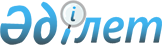 Об определении мест для размещения агитационных печатных материалов для всех кандидатовПостановление акимата Бородулихинского района области Абай от 19 января 2023 года № 16. Зарегистрировано Департаментом юстиции области Абай 19 января 2023 года № 5
      В соответствии с пунктом 6 статьи 28 Конституционного Закона Республики Казахстан "О выборах в Республики Казахстан", пунктом 1 статьи 27 Закона Республики Казахстан "О правовых актах", пунктом 2 статьи 31 Закона Республики Казахстан "О местном государственном управлении и самоуправлении в Республике Казахстан", акимат Бородулихинского района ПОСТАНОВЛЯЕТ:
      1. Определить места для размещения агитационных печатных материалов для всех кандидатов согласно приложению к настоящему постановлению.
      2. Признать утратившим силу постановление акимата Бородулихинского района от 19 марта 2015 года №78 "Об определении мест для размещения агитационных печатных материалов для кандидатов в Президенты Республики Казахстан" (зарегистрировано в Реестре государственной регистрации нормативных правовых актов за № 3781).
      3. Государственному учреждению "Аппарат акима Бородулихинского района области Абая" в порядке установленном законодательством Республики Казахстан обеспечить:
      1) государственную регистрацию настоящего постановления в Департаменте юстиции области Абай;
      2) размещение настоящего постановления в интернет – ресурсе акимата Бородулихинского района после его официального опубликования. 
      4. Контроль за исполнением настоящего постановления возложить на руководителя аппарата акима Бородулихинского района области Абая Бергенева Э.С.
      5. Настоящее постановление вводится в действие по истечению десяти календарных дней после дня его первого официального опубликования.
      Келісілді:Бородулиха аудандық аумақтықсайлау комиссиясының төрағасыС. Харченко ______________2023 жылғы "___" _________ Места для размещения агитационных печатных материалов для кандидатов всех уровней по Бородулихинскому району области Абай
					© 2012. РГП на ПХВ «Институт законодательства и правовой информации Республики Казахстан» Министерства юстиции Республики Казахстан
				
      Аким Бородулихинского района

А. Нургожин
Приложение
к постановлению акимата
от 19 января 2023 года
№ 16
№
Адрес места размещения агитационных материалов
1.
Область Абай, Бородулихинский район, село Бородулиха, улица Лесхоз 10, слева от здания Бородулихинского филиала Республиканского Государственного учреждения "Государственный Лесной Природный Резерват "Семей Орманы".
2.
Область Абай, Бородулихинский район, село Бородулиха, улица Подборная 28а, справа от здания коммунального государственного учреждения "Неполная средняя школа имени Абая" отдела образования Бородулихинского района управления образования области Абай". 
3.
Область Абай, Бородулихинский район, село Бородулиха, улица Федора Середина 35, справа от здания коммунального государственного учреждения "Средняя школа имени Николая Островского отдела образования Бородулихинского района управления образования области Абай". 
4.
Область Абай, Бородулихинский район, село Бородулиха, улица Достық 217, слева от здания коммунального государственного казенного придприятия "Дом культуры Бородулихинского района области Абай".
5.
Область Абай, Бородулихинский район, село Знаменка, улица без наименования, дом 15, справа перед частным домом.
6.
Область Абай, Бородулихинский район, село Успенка, улица Ауэзова 14, справа от здания коммунального государственного учреждения "Неполная средняя школа села Успенка отдела образования Бородулихинского района управления образования области Абай". 
7.
Область Абай, Бородулихинский район, станция Аул, улица 1 мая 52, напротив здания коммунального государственного учреждения "Аульская начальная школа отдела образования Бородулихинского района управления образования области Абай".
8.
Область Абай, Бородулихинский район, село Коростели, улица Абая 16, справа от здания коммунального государственного учреждения "Коростелевская средняя школа отдела образования Бородулихинского района управления образования области Абай". 
9.
Область Абай, Бородулихинский район, село Шелехово, улица Школьная 42, справа от здания коммунального государственного учреждения "Шелеховская средняя школа отдела образования Бородулихинского района управления образования области Абай". 
10.
Область Абай, Бородулихинский район, село Орловка, улица Дружбы 33, напротив здания ветеринарного пункта. 
11.
Область Абай, Бородулихинский район, поселок Жезкент, улица Дінмұхамед Қонаева 8а, слева от здания коммунального государственного учреждения "Жезкентская средняя школа отдела образования Бородулихинского района управления образования области Абай".
12.
Область Абай, Бородулихинский район, поселок Жезкент, улица Сахарова 8, перед зданием коммунального государственного учреждения "Школа-лицей поселка Жезкент отдела образования Бородулихинского района отдела образования Бородулихинского района управления образования области Абай".
13.
Область Абай, Бородулихинский район, поселок Жезкент, улица Дружбы 15 , слева от здания общежития №2.
14.
Область Абай, Бородулихинский район, поселок Жезкент, улица Сахарова 1а, справа от здания коммунального государственного учреждения "Дом культуры Жезкентского поселкового округа Бородулихинского района облсати Абай". 
15.
Область Абай, Бородулихинский район, село Переменовка, улица Советская 53, слева от здания коммунального государственного учреждения "Дом культуры Переменовского сельского округа". 
16.
Область Абай, Бородулихинский район, село Андроновка, улица Ивановская 17, справа от здания коммунального государственного учреждения "Андроновская начальная школа отдела образования Бородулихинского района управления образования области Абай".
17.
Область Абай, Бородулихинский район, село Орловка, улица Школьная 15а, справа от здания коммунального государственного учреждения "Орловская начальная школа отдела образования Бородулихинского района управления образования области Абай". 
18.
Область Абай, Бородулихинский район, село Петропавловка, улица Агиманова 84, слева от здания коммунальное государственное учреждение "Средняя школа имени Толеубая Аманова отдела образования Бородулихинского района управления образования области Абай". 
19.
Область Абай, Бородулихинский район, село Изатулла, улица без наименования, 8, справа от здания Республиканского государственного учреждения Государственный лесной природный резерват "Семей Орманы" Жанасемейский филиал Дальнего лесничества.
20.
Область Абай, Бородулихинский район, село Жерновка, улица Кирова 2, справа от здания дома культуры товарищества с ограниченной ответственностью Жерновского сельского округа. 
21.
Область Абай, Бородулихинского района, село Боровлянка, улица Центральная 1, справа от здания конторы Республиканского государственного учреждения Государственный лесной природный резерват "Семей Орманы" Новошульбинского филиала.
22.
Область Абай, Бородулихинский район, село Михайличенково, улица Абая Кунанбаева 31, слева от здания коммунального государственного учреждения "Дом культуры Андрееского сельского округа Бородулихинского района".
23.
Область Абай, Бородулихинский район, село Буркотово, улица Школьная 15, справа от здания коммунального государственного учреждения "Средняя школа села Буркотово отдела образования Бородулихинского района управления образования области Абай".
24.
Область Абай, Бородулихинский район, село Сахновка, улица Сахновская 48, слева от здания коммунального государственного учреждения "Неполная средняя школа села Сахновка отдела образования Бородулихинского района управления образования области Абай". 
25.
Область Абай, Бородулихинский район, село Зубаир, улица Школьная 2, возле коммунального государственного учреждения "Зубаирская средняя школа отдела образования Бородулихинского района управления образования области Абай".
26.
Область Абай, Бородулихинский район, село Жана-аул, улица Урожайная 22, возле частного дома.
27.
Область Абай, Бородулихинский район, село Байтанат, улица Казахстанская 21, возле частного дома.
28.
Область Абай, Бородулихинского района, село Красный-Яр, улица, Ленина 33, напротив здания коммунального государственного казенного предприятия "Дом культуры" Бородулихинского районного отдела культуры сельский клуб села Красный Яр.
29.
Область Абай, Бородулихинский район, село Уба-Фарпост, улица Ленина 26 напротив здания коммунального государственного учреждения "Уба-Фарпостовская средняя школа отдела образования Бородулихинского района управления образования области Абай".
30.
Область Абай, Бородулихинский район, село Песчанка, улица Степана Бурлаченко 120, слева от здания коммунального государственного учреждения "Песчанская средняя школа отдела образования Бородулихинского района управления образования области Абай".
31.
Область Абай, Бородулихинский район, село Жарбұлақ, улица Школьная 23, слева от здания коммунального государственного учреждения "Средняя школа 2-ая Пятилетка отдела образования Бородулихинского района управления образования области Абай".
32.
Область Абай, Бородулихинский район, село Дмитриевка, улица Мира 16, слева от здания коммунального государственного казенного предприятия "Дом культуры" Бородулихинского районного отдела культуры Дмитриевский сельский клуб. 
33.
Область Абай, Бородулихинский район, село Бель-Агач, улица Школьная 1, слева от здания коммунального государственного учреждения "Бель-Агачская средняя школа отдела образования Бородулихинского района управления образования области Абай". 
34.
Область Абай, Бородулихинский район, село Зенковка, улица Школьная 3, слева от здания коммунального государственного учреждения "Краснопольская средняя школа отдела образования Бородулихинского района управления образования области Абай". 
35.
Область Абай, Бородулихинский район, село Бек-Карьер, улица без наименования, дом 21, слева от жилого дома. 
36.
Область Абай, Бородулихинский район, село Камышенка, улица Школьная 58, напротив здания коммунального государственного учреждения "Камышенская средняя школа отдела образования Бородулихинского района управления образования области Абай". 
37.
Область Абай, Бородулихинский район, село Камышенка, улица Мира 35, справа от магазина "Латифа".
38.
Область Абай, Бородулихинский район, село Ивановка, улица 1 мая 63, напротив коммунального государственного учреждения "Ивановская средняя школа отдела образования Бородулихинского района управления образования области Абай" возле магазина "Магнат".
39.
Область Абай, Бородулихинский район, подхоз Березовка, улица Степная 5, возле магазин "Роза".
40.
Область Абай, Бородулихинский район, село Новопокровка, улица Гагарина 150, напротив коммунального государственного учреждения "Средняя школа имени Мухтара Ауэзова отдела образования Бородулихинского района управления образования области Абай".
41.
Область Абай, Бородулихинский район, село Новопокровка, улица Аманова без номера, напротив коммунального государственного учреждения "Неполная средняя школа села Новопокровка отдела образования Бородулихинского района управления образования области Абай". 
42.
Область Абай, Бородулихинский район, село Сарногай, улица Муса Джамиля 17, напротив здания медицинского пункта.
43.
Область Абай, Бородулихинский район, село Новая Шульба, улица Комарова 28, с права от здания коммунального государственного учреждения "Средняя школа имени Владимира Комарова отдела образования Бородулихинского района управления образования области Абай". 
44.
Область Абай, Бородулихинский район, село Новая Шульба, улица Кирова 73, возле магазина "Керемет".
45.
Область Абай, Бородулихинский район, село Солоновка, улица без наименования и без адреса, возле здания сельского клуба при коммунальном государственном казенном предприятии "Дом культуры Бородулихинского районного отдела культуры",.
46.
Область Абай, Бородулихинский район, село Ақши, улица Ақжол 17, перед зданием с левой стороны коммунального государственного учреждения "Пролетарская средняя школа отдела образования Бородулихинского района управления образования области Абай". 